Activitate în redacția Zi de zi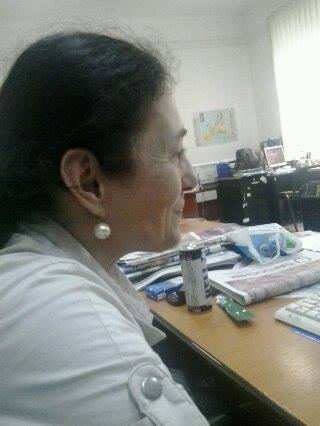 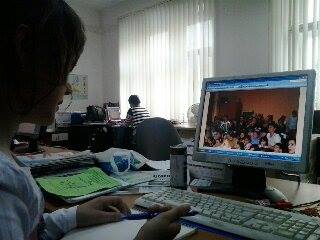 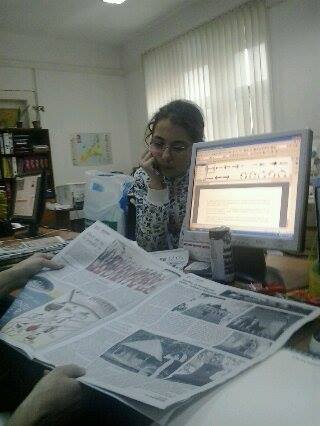 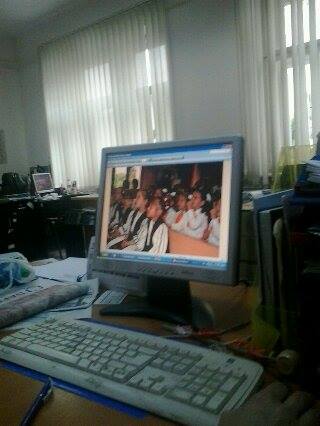 